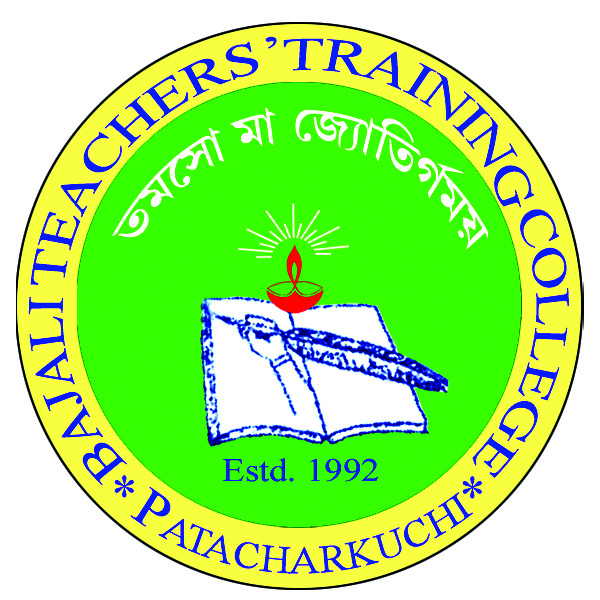 OFFICE OF THE PRINCIPALBAJALI  TEACHERS’  TRAINING  COLLEGEP.O. PATACHARKUCHI-781326DIST. BARPETA (ASSAM)ESTD : : 1992Tel. No. 03666264780Particulars of Assets (Furniture/Office Equipment/Classroom Paraphernalia)					Computer SetSl No.			Particulars				Quantity1. 			Computer Set				    30Particulars of Assets (Furniture/Office Equipment/Classroom Paraphernalia)				PrinterSl No.			Particulars				Quantity1. 			Printer					05									Dr.  H. Das							       	       Bajali T.T. College,           	          Patacharkuchi OFFICE OF THE PRINCIPALBAJALI  TEACHERS’  TRAINING  COLLEGEP.O. PATACHARKUCHI-781326DIST. BARPETA (ASSAM)ESTD : : 1992Tel. No. 03666264780Particulars of Assets (Furniture/Office Equipment/Classroom Paraphernalia)Crockery/UtenseilsSl No.			Particulars				Quantity	1 .			Bucket					05	2.			Water filter (Pla)			03	3.			Water filter (Steel)			01	4.			Water filter (congerit)			01	5.			Mug (Pla + Silver)			06	6.			Rice Plat				01	7.			Serring Tray				05	8.			Serring Spoon				10	9.			Karai					04	10			Aluminum Oven				01	11.			Cooking Spoon				01	12.			Plastic Jar				05	13.			Jug (Pla+ Steel)				05	14.			Gas Stove				01	15.			Tin					10	16.			Katli					03	17.			Tea Tray				04	18.			Cooker					01	19.			Hot Case (Tea)				01	20.			Cylinder				01	21.			Gas light				01	22.			Petromax light				02	23.			Fire extinguture				03																           Dr.  H. Das							       	       Bajali T.T. College,           	          PatacharkuchiOFFICE OF THE PRINCIPALBAJALI  TEACHERS’  TRAINING  COLLEGEP.O. PATACHARKUCHI-781326DIST. BARPETA (ASSAM)ESTD : : 1992Tel. No. 03666264780Particulars of Assets (Furniture/Office Equipment/Classroom Paraphernalia)				ElectronicsSl No.			Particulars				Quantity1. 			Television (B/W)			012.			Television (Colour)			013.			Projector				014.			DVD Player				015.			Torch light				026.			Wall Clock				057.			Telephone				108.			Inverter				039.			Refrigerator				0110.			Stabilizer				0211.			Current Bill Meter			0112.			Freedge Stand				0113.			Umbrella				0214.			AC					0115.			D.G.  (Generator)			01								           Dr.  H. Das							       	       Bajali T.T. College,           	    							          PatacharkuchiOFFICE OF THE PRINCIPALBAJALI  TEACHERS’  TRAINING  COLLEGEP.O. PATACHARKUCHI-781326DIST. BARPETA (ASSAM)ESTD : : 1992Tel. No. 03666264780Particulars of Assets (Furniture/Office Equipment/Classroom Paraphernalia)ElectricalSl No.			Particulars				Quantity1. 			Tube Light				202.			Bulb					103.			Sealing Fan				254.			Table Fan				015.			Bulb					156.			Extantion Board			027.			Calling Bell				028.			Stand Fan				029.			Energy Meter				01								           Dr.  H. Das							       	       Bajali T.T. College,           	    							          PatacharkuchiOFFICE OF THE PRINCIPALBAJALI  TEACHERS’  TRAINING  COLLEGEP.O. PATACHARKUCHI-781326DIST. BARPETA (ASSAM)ESTD : : 1992Tel. No. 03666264780Particulars of Assets (Furniture/Office Equipment/Classroom Paraphernalia)FurnitureSl No.			Particulars				Quantity1. 			Chair with arm (wood)			062.			Chair with arms (pla)			053.			Chair (Plastic)				154.			Table (wood)				065.			Table (Secretory)			056.			Table (Conference)			047.			Desk					958.			Banch					959.			Platform				0310.			Lacture Stand				0111.			Black board Stand			0512.			Tool (wood)				0213.			Tool (Plastic)				0414.			Parda					3015.			Door met				0816.			Chair ( VIP)				1017.			Book Self				2118.			Steel Reg				0119.			Steel Box				0420.			T.V. Table				0121.			Notice Board				0322.			Wall Magazine Board			0123.			Book Case				0324.			Lock Set				0125.			Angul Rack				06    								              Dr.  H. Das							       	       Bajali T.T. College,           	    							          PatacharkuchiOFFICE OF THE PRINCIPALBAJALI  TEACHERS’  TRAINING  COLLEGEP.O. PATACHARKUCHI-781326DIST. BARPETA (ASSAM)ESTD : : 1992Tel. No. 03666264780Particulars of Assets (Furniture/Office Equipment/Classroom Paraphernalia)				MusicSl No.			Particulars				Quantity		Dotara					01		Tabla Set				01		Tal					01		Khunjury				01		Flute					01		Perketion				01                     	Harmonium				01		Violin					01		Guitar					01	    								              Dr.  H. Das							       	       Bajali T.T. College,           	    							          PatacharkuchiOFFICE OF THE PRINCIPALBAJALI  TEACHERS’  TRAINING  COLLEGEP.O. PATACHARKUCHI-781326DIST. BARPETA (ASSAM)ESTD : : 1992Tel. No. 03666264780Particulars of Assets (Furniture/Office Equipment/Classroom Paraphernalia)StationarySl No.			Particulars				Quantity1.			Calculator				052.			Stapler					073.			Stamp Pad				044.			Stamp Pad Ink				045.			Type Writer				016.			Green Board				027.			Black Board				058.			Paper Weight				109.			Pen Stand				05          								             Dr.  H. Das							       	       Bajali T.T. College,           	    							          PatacharkuchiOFFICE OF THE PRINCIPALBAJALI  TEACHERS’  TRAINING  COLLEGEP.O. PATACHARKUCHI-781326DIST. BARPETA (ASSAM)ESTD : : 1992Tel. No. 03666264780Particulars of Assets (Furniture/Office Equipment/Classroom Paraphernalia)SoundSl No.			Particulars				Quantity1.			Tape Recorder				012.			Stereo deck				013.			Audio Cassette				154.			Audio Cassette (NCT)			015.			Microphone (Cord)			016.			Microphone Stand			037.			Microphone (cordless)			028.			Sound Box				049.			Mike Set				0110.			Microphone Clamp			0111.			Stand T. Socket				01             Dr.  H. Das							       	       Bajali T.T. College,           	    							          PatacharkuchiOFFICE OF THE PRINCIPALBAJALI  TEACHERS’  TRAINING  COLLEGEP.O. PATACHARKUCHI-781326DIST. BARPETA (ASSAM)ESTD : : 1992Tel. No. 03666264780Particulars of Assets (Furniture/Office Equipment/Classroom Paraphernalia)ToolsSl No.			Particulars				Quantity	1.			Da					01	2.			Stade					01	3.			Knife					04	4.			Hammer				01	5.			Stenner				02	6.			Bell					01	7.			Scissors				03				             Dr.  H. Das							       	       Bajali T.T. College,           	    							          Patacharkuchi  